Перечень задач к учебной программе профессиональной                     переподготовки по             специальности «Гериатрия» Задача №1.Больная А.Н., 78 лет, поступила с жалобами на слабость, головокружение, носовые кровотечения, геморрагии на коже ног, живота; периодические боли в области сердца колющего характера, сердцебиение, одышку при ходьбе, перебои в работе сердца.Из анамнеза: известно, что в течение полугода у больной отмечались довольно частые носовые кровотечения, появились кровоизлияния на коже нижних конечностей после незначительных травм. Последнее ухудшение состояния связать ни с чем не может. Носовые кровотечения возникают спонтанно.При осмотре: общее состояние средней степени тяжести. Температура тела 37,2С. Кожа бледная. На коже бёдер, живота – крупные кровоизлияния в виде пятен различной величины и формы, имеющих различную окраску – багрово-красную, синюю, зелёную, жёлтую. В легких везикулярное дыхание, хрипов нет. ЧД 18 в минуту.При аускультации тоны  сердца тихие, ритм правильный. Систолический шум на верхушке сердца. ЧСС 70 в минуту. АД 110 и  рт. ст.Живот при пальпации мягкий, безболезненный. Печень не выступает из-под края рёбёрной дуги. Размеры печени по Курлову 9*8*7 см. Пальпируется нижний полюс селезенки.Общий анализ крови: Эр.- 2,1*1012/л; Hb-70г/л; ЦП-1,0; ретикулоциты-2%; Le.-2,5*109/л,  лейкоформула: п/я-1%, с/я-52%, л-40%, м-7%; Tr.-50*106/л. СОЭ-47 мм/час.ЭКГ прилагается.Вопросы:Дайте характеристику картины крови данной больной.О каких заболеваниях следует думать в первую очередь?Какое исследование необходимо провести в первую очередь для уточнения диагноза?Какое лечение показано больной?Дайте заключение по ЭКГ больной.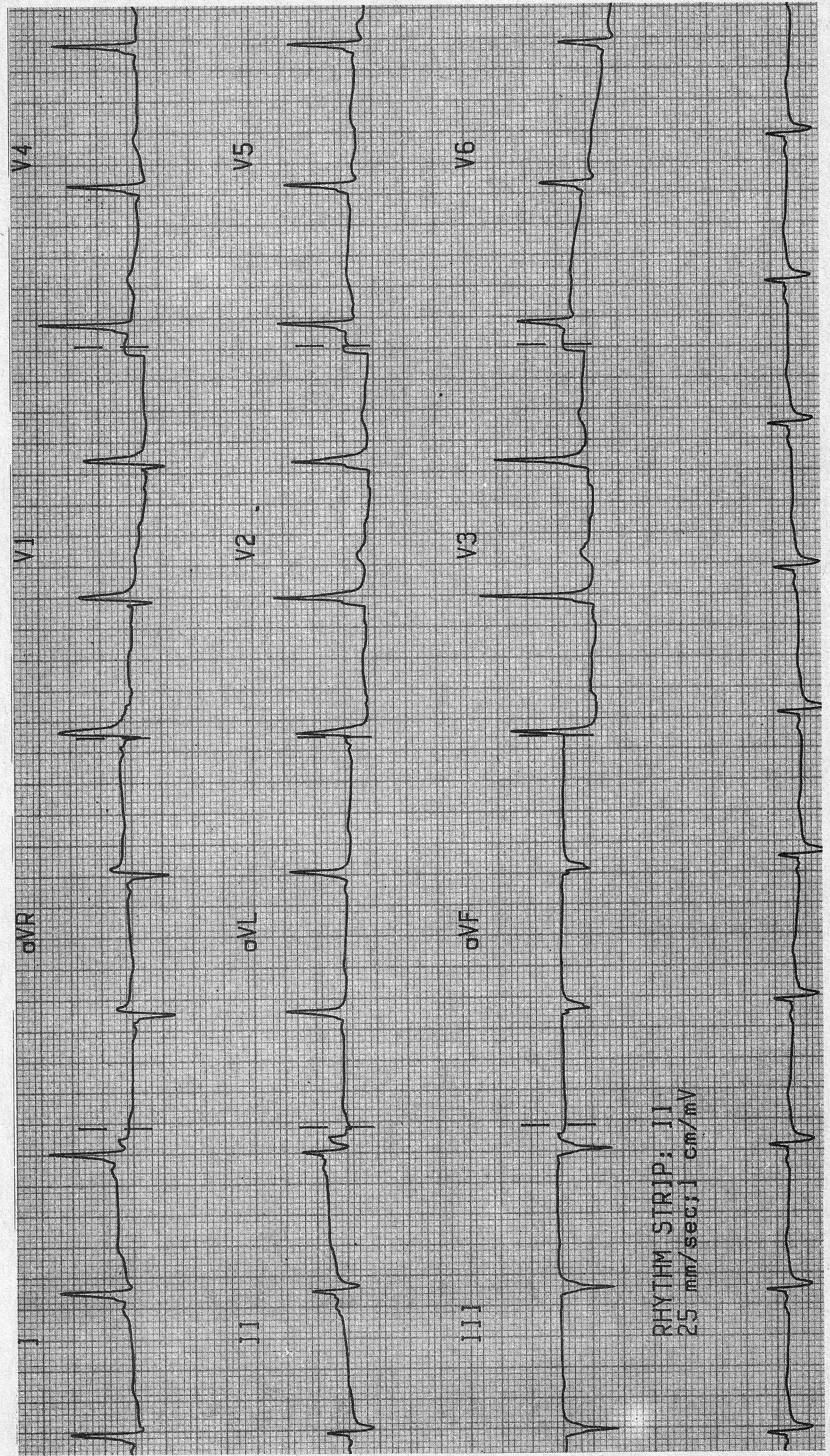 Задача №2.Больной В., 80 лет, поступил с жалобами на одышку в покое, усиливающуюся при малейшем физическом напряжении, кашель с мокротой, отёки голеней и стоп, тяжесть в правом подреберье, увеличение живота в объеме.В анамнезе: 30 лет назад перенёс острый бронхит. С тех пор стал беспокоить кашель с мокротой преимущественно по утрам. Периодически отмечал повышение температуры тела до субъфибрильной. При повышении температуры до 37,3-37,5С принимал антибиотики. В последние 3 года стала беспокоить одышка, появились отёки на нижних конечностях, боль в правом подреберье, увеличение живота в объеме.При осмотре: общее состояние тяжёлое. Выражен цианоз губ. Верхние и нижние конечности на ощупь тёплые. Выраженные отёки голеней. Положение в постели горизонтальное. Экскурсия грудной клетки ограничена. При перкуссии над легкими коробочный звук. При аускультации дыхание везикулярное, ослабленное. С обеих сторон выслушиваются рассеянные сухие хрипы, в нижних отделах влажные хрипы. ЧД 30 в минуту. Эпигастральная пульсация.  При аускультации тоны сердца глухие, акцент II тона над легочной артерией. Пульс 78 в минуту, ритмичный. АД   100 и  рт. ст. Шейные вены выбухают, особенно на вдохе. Живот увеличен в объёме. Печень выступает из-под края рёберной дуги на , болезненная при пальпации. Селезёнка не увеличена.По УЗИ органов брюшной полости – гепатомегалия. Асцит.R-графия грудной клетки: прилагается. Бронхоскопия прилагается.ЭКГ прилагается.Вопросы:Дайте определение лёгочному заболеванию.Дайте определение сердечной патологии по терминологии ВОЗ.Какие исследования необходимо провести для подтверждения диагноза?Поставьте развернутый клинический диагноз.Напишите план лечения. Дайте заключение по ЭКГ.Опишите R-грамму органов грудной клетки.Проведите анализ бронхоскопии.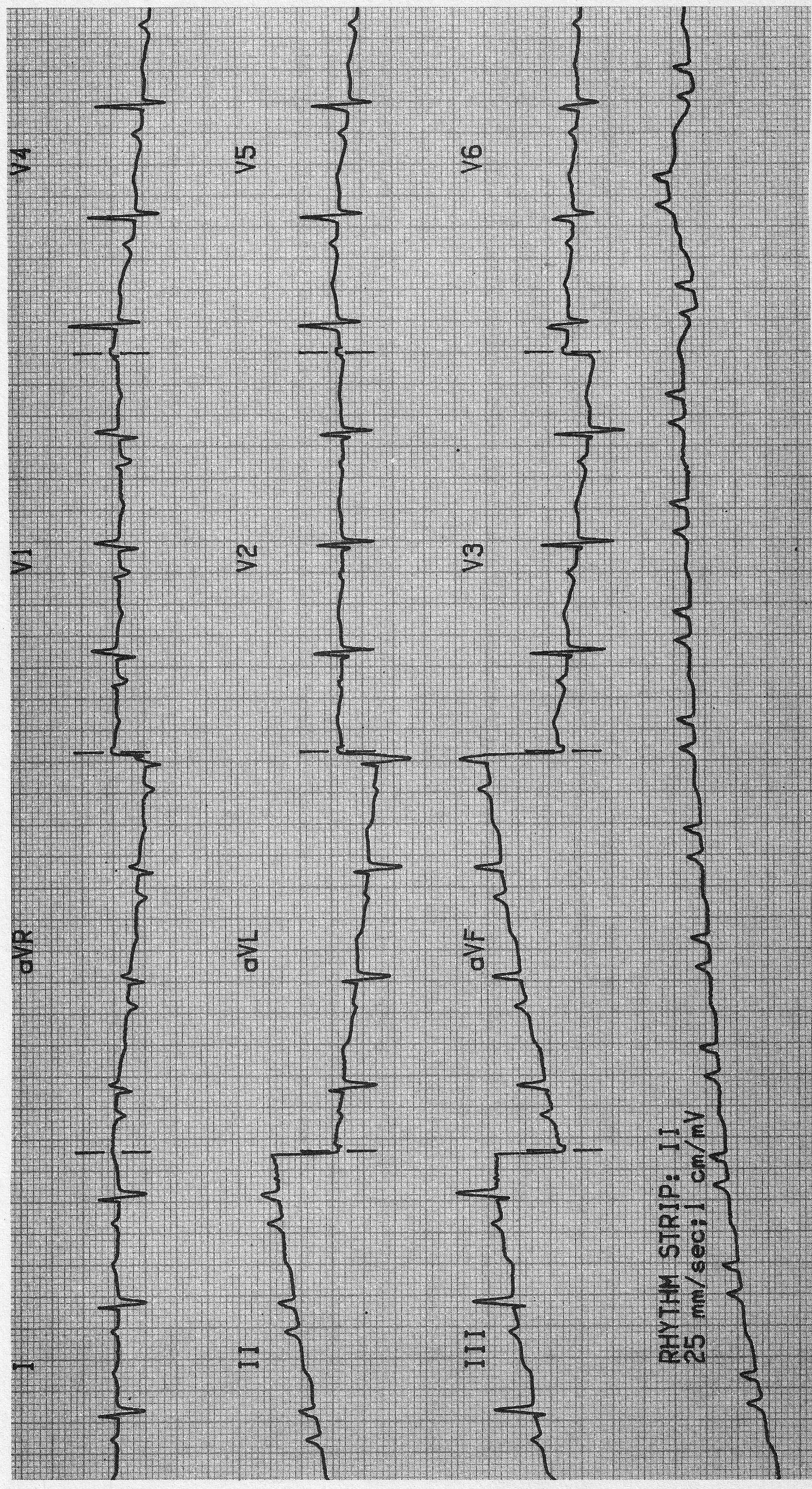 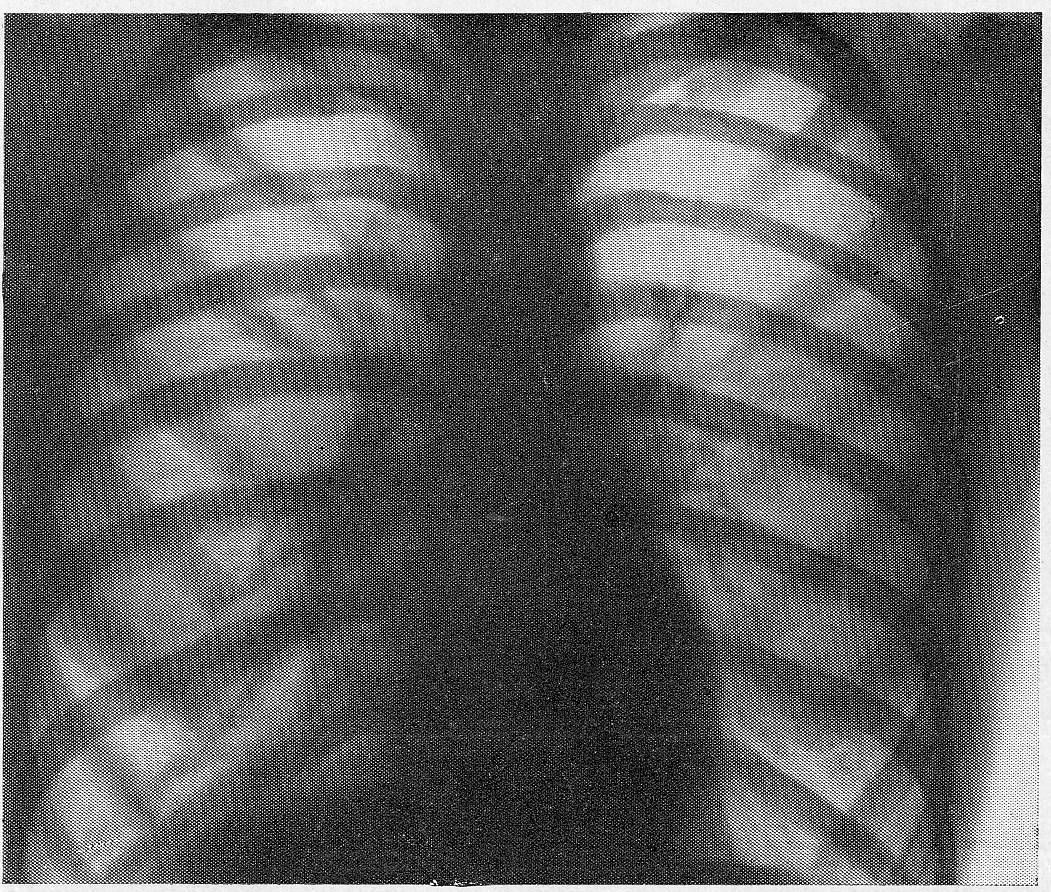 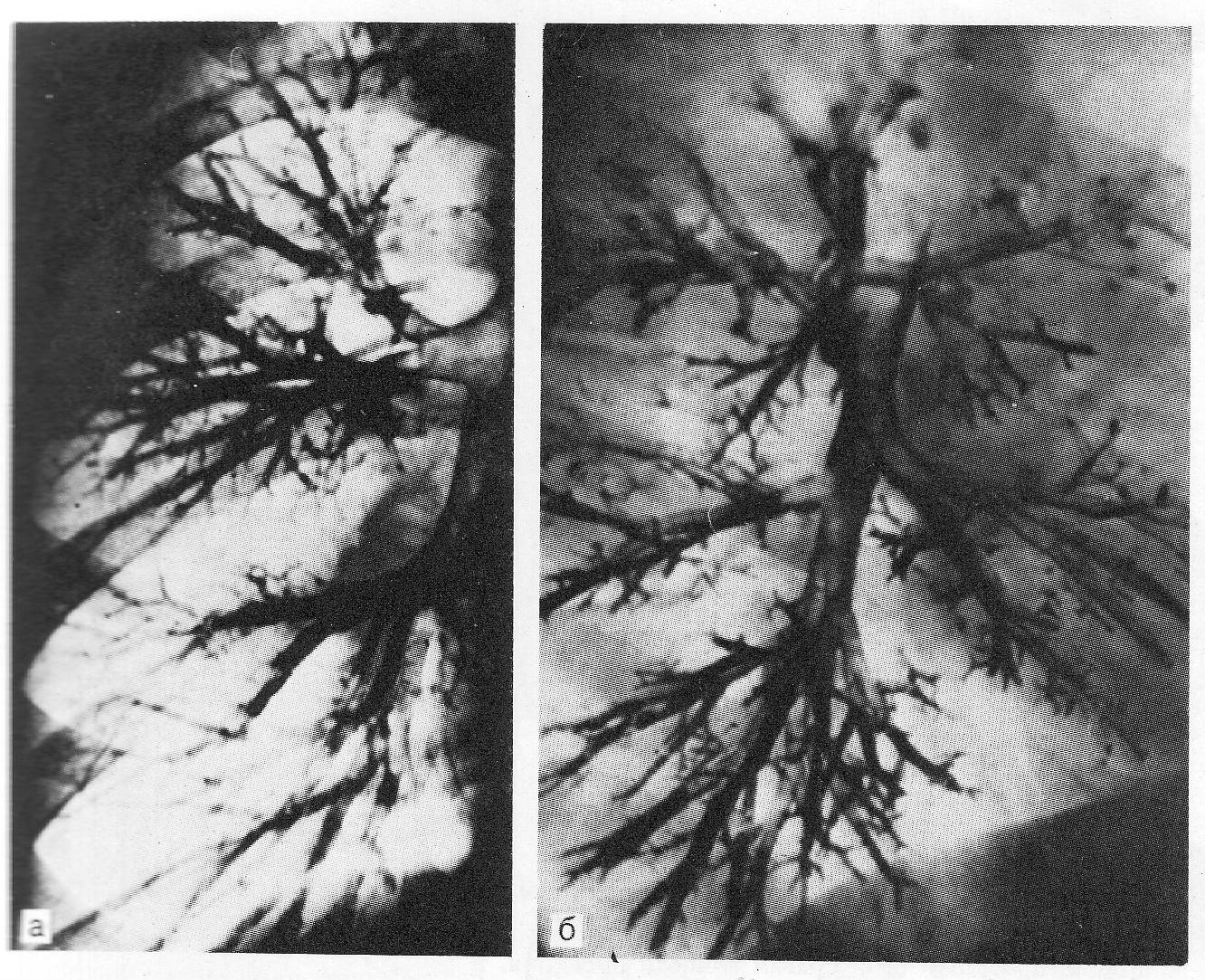 Задача №3.Больной Е., 78 лет поступил на стационарное лечение с жалобами на общую слабость, плохой аппетит, затруднение при глотании, одышку при ходьбе на расстояние на , иногда колющие боли в области сердца.Из анамнеза: больным себя считает около года, когда впервые стали появляться вышеописанные жалобы. Жил в деревне, за медицинской помощью не обращался, лечился амбулаторно отварами трав. Во время диспансерного осмотра, как ветерана ВОВ, была выявлена анемия и больному выдана путевка в Самарский областной клинический госпиталь для ветеранов войн для дальнейшего обследования и лечения.При осмотре: общее состояние средней степени тяжести. Кожа бледная. Небольшая иктеричность склер. Лицо одутловато. Лимфатические узлы при пальпации не увеличены. При перкуссии над легкими коробочный звук. При аускультации в легких выслушиваются непостоянные  сухие хрипы, исчезающие при покашливании. При аускультации тоны сердца тихие, во всех точках выслушивается негрубый систолический шум. При поколачивании по грудине ощущает болезненность. Пульс 50 в минуту, аритмичный (См. ЭКГ). АД 100 и  рт. ст. Печень при пальпации выступает из-под края реберной дуги на +. Язык влажный, обложен белым налетом, отмечается сглаженность сосочков языка. Живот при пальпации мягкий, безболезненный. Пастозность голеней. Общий анализ крови: Эр.-2,5*1012/л, Hb-80г/л, Le.-3,2*109; э-2%, п/я-3%, с/я-60%, л-30%, м-5%. Тr.-130*106.Ретикулоциты-0,1%. Отмечается анизоцитоз (микро - и макроцитоз), пойкилоцитоз.Общий анализ мочи: без особенностей.Биохимический анализ крови: билирубин-28 мкмоль/л: непрямой-20 мкмоль/л, прямой-8 мкмоль/л. Сывороточное железо-9,1 мкмоль/л.ЭГДС: атрофический гастрит. Ахлоргидрия.По УЗИ органов брюшной полости: незначительная гепатомегалия.ЭКГ прилагается.Вопросы:Назовите характер анемии имеющейся у больного.Как объяснить появление, как макроцитов, так и микроцитов?Какое лечение показано больному в настоящее время?Какие профилактические мероприятия необходимо в будущем?Дайте заключение по ЭКГ.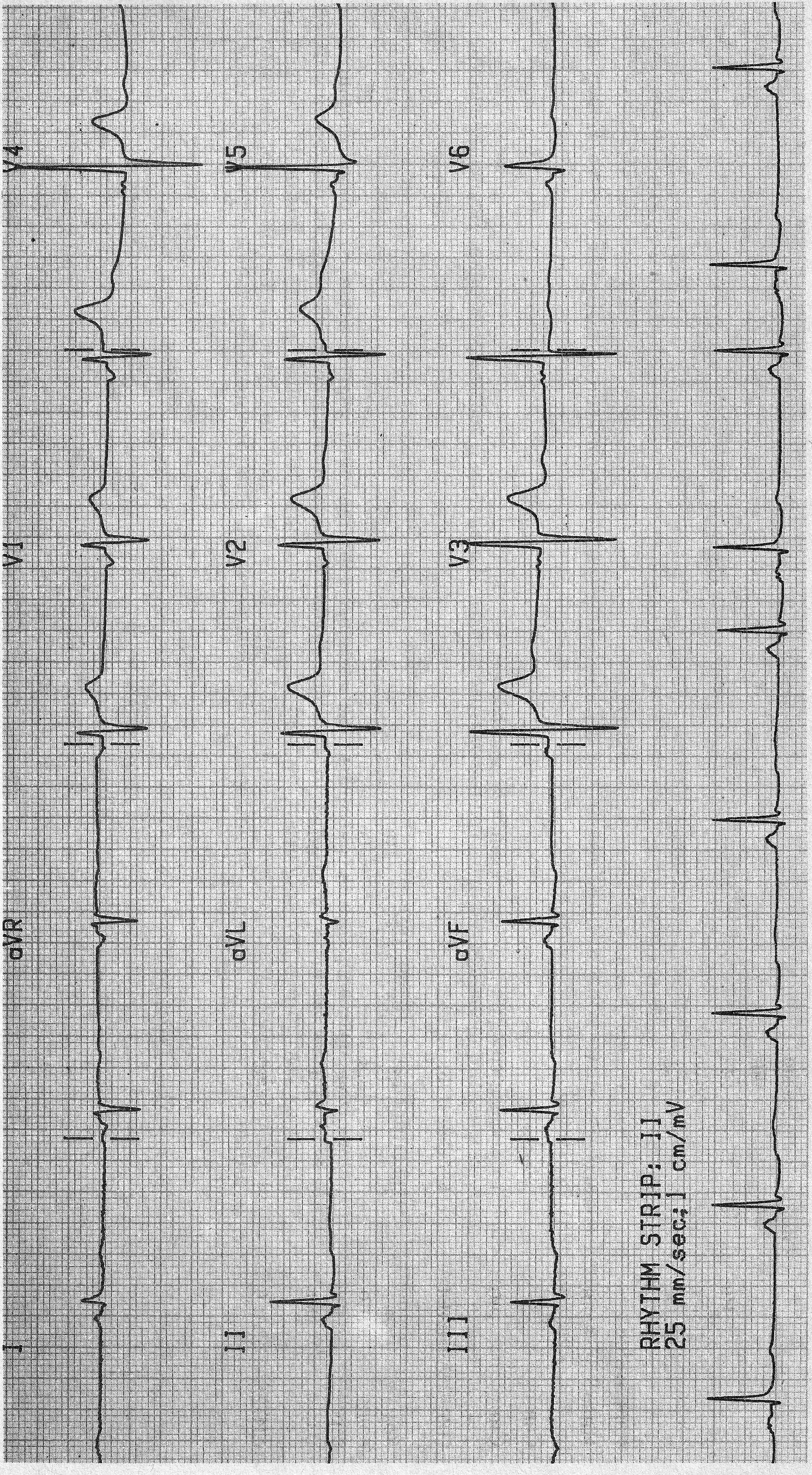 Задача №4.Больной С., 80 лет, поступивший на лечение в госпиталь с жалобами на головные боли, повышение АД до 190 и  рт. ст., головокружение, периодические боли в области сердца, колющего характера, общую слабость, шаткость походки. Из анамнеза известно, что повышение АД отмечается в течение 30 лет. Постоянно принимал гипотензивные препараты. В последние 3 года стал отмечать головокружение, шаткость походки. Головокружение усиливалось всякий раз после приема пищи, особенно, горячей. Иногда это кончалось потерей сознания. За время нахождения в стационаре трижды отмечалось снижение АД до 80 и  рт. ст., сопровождающиеся потерей сознания всякий раз после употребления пищи. В промежутках между приемами пищи АД держалось на уровне 150 и 80 – 140 и  рт. ст.При осмотре: в лёгких везикулярное дыхание, хрипов нет. ЧД 18 в минуту. Тоны сердца тихие, ритм правильный. ЧСС 65 в минуту. Выслушивается систолический шум на всех точках выслушивания, также выслушивается систолический шум и на сосудах шеи. Живот при пальпации мягкий, безболезненный. Печень выступает из-под края реберной дуги на +, края мягкий, безболезненный.R- графия органов грудной клетки. Заключение: эмфизема. Пневмосклероз. Признаки гипертрофии левого желудочка.ЭГДС – атрофический гастрит. Умеренный дуоденит.Общий анализ крови:  Эр.- 3,8*1012/л; Hb-128г/л; Le.-3,5*109/л: п/я-1%, с/я-52%, л-20%, м-4%; Tr.-250*106/л. СОЭ-10 мм/час.Общий анализ мочи: цвет-с/ж, прозрачная, уд. Вес-1,012, белок- отрицательный, сахар – отрицательный,  Le. 2-4 в п/зр.Осмотр невролога. Заключение: атеросклероз артерий головного мозга. Дисциркуляторная энцефалопатия II-III степени.Вопросы:Какой синдром имеет место у данного больного?Чем объяснить периодическое снижение АД с потерей сознания у данного больного?Нужно ли проводить гипотензивную терапию больному и почему?Какие советы Вы дадите данному больному?Дайте заключение по ЭКГ.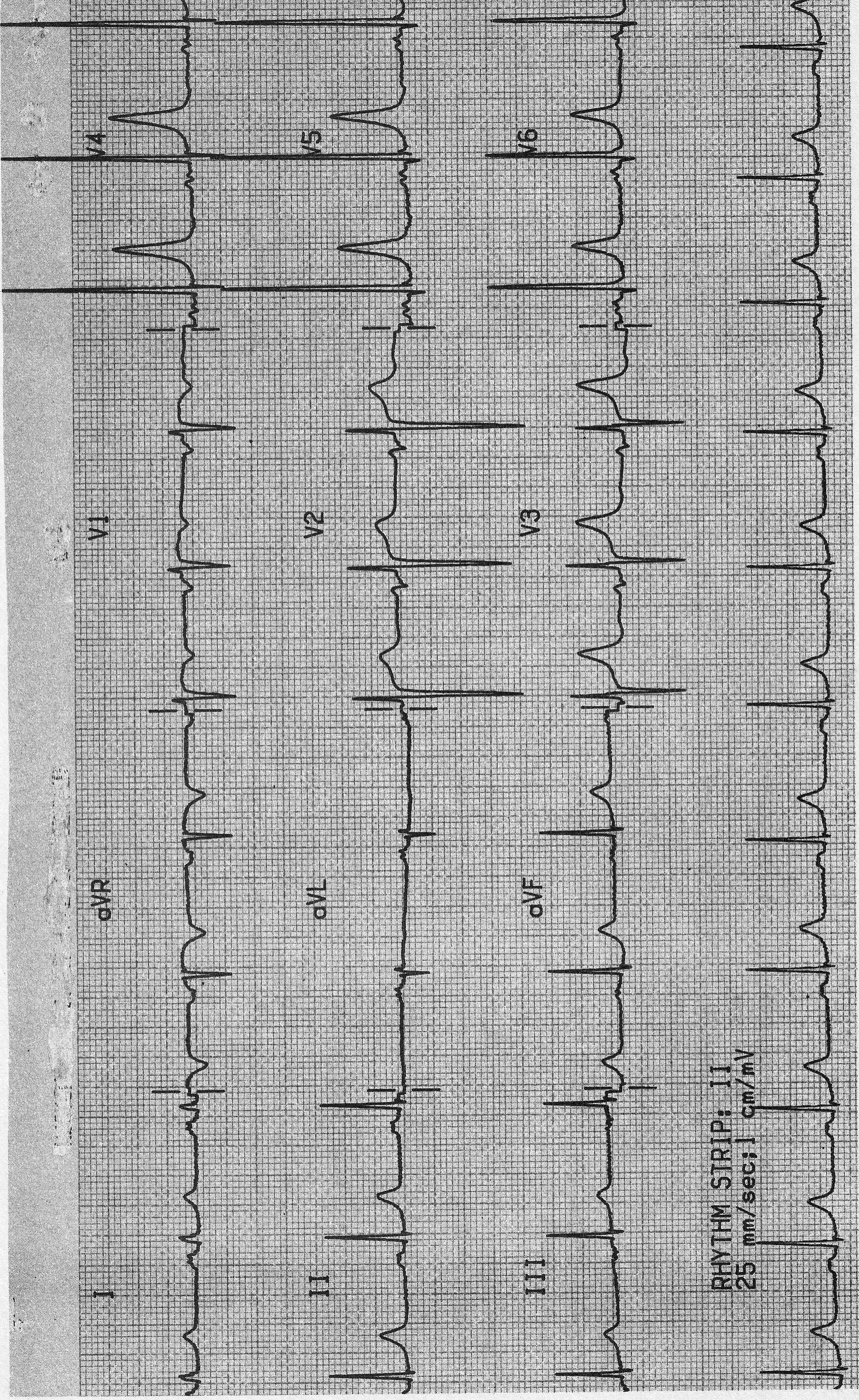 Задача №5.Больной К., 82 лет поступил в терапевтическое отделение с жалобами на периодические боли в области сердца, возникающую при ходьбе и быстро проходящие после приема нитроглицерина, головные боли, головокружение, шум в голове, периодическое повышение АД, общую слабость.В отделении был поставлен диагноз: ИБС. Стабильная стенокардия напряжения II ф.кл. Атеросклероз артерий головного мозга. Дисциркуляторная энцефалопатия II-III степени. Была назначена соответствующая терапия.На следующий день после госпитализации, больной пожаловался на колющие боли в области сердца, головную боль, слабость в левой руке и левой ноге. Боль в области сердца была купирована приемом двух таблеток нитроглицерина. Слабость в руке и ноге несколько уменьшилась, однако, полностью не исчезла и в дополнении была отмечена некоторая «смазанность» в речи больного.Была сделана ЭКГ и вызван невролог для консультации, который диагностировал у больного динамические нарушения мозгового кровообращения.Был поставлен вопрос о переводе больного в неврологическое отделение, однако после анализа клиники, данных ЭКГ, лабораторных данных принято решение о лечении больного в терапевтическом отделении. Проведена коррекция соответствующей терапии. При осмотре: при аускультации в легких дыхание везикулярное, выслушиваются единичные сухие непостоянные хрипы. ЧД 18 в минуту. Тоны сердца тихие, ритм правильный. ЧСС 68 в минуту. АД 100 и  рт. ст. Живот при пальпации мягкий, безболезненный. Отмечается слабость в левой верхней и нижней конечностях, некоторая ограниченность в них.Общий анализ крови:  Эр.- 3,8*1012/л; Hb-118г/л; Le.-9,1*109/л: п/я-6%, с/я-62%, л-20%, м-14%; Tr.-180*106/л. СОЭ-15 мм/час.Общий анализ мочи: цвет-с/ж, прозрачная, уд. Вес-1,009, белок- отрицательный, сахар – отрицательный,  Le. 6-8 в п/зр., Эр.1-2 в п/зр.Биохимический анализ крови: билирубин – 20,5 мкмоль/л, холестерин – 6,6 мкмоль/л, мочевина – 8,1 ммоль/л, КФК – 520 U/E, КФК–МВ – 56 U/E, СРБ – положительный(+).ЭКГ прилагается.Вопросы:Проанализируйте клинику и данные исследования. Дайте объяснения, что произошло с больным?Почему было отказано в переводе больного в неврологическое отделение?Какую терапию с учетом случившегося назначите Вы?Дайте заключение по ЭКГ.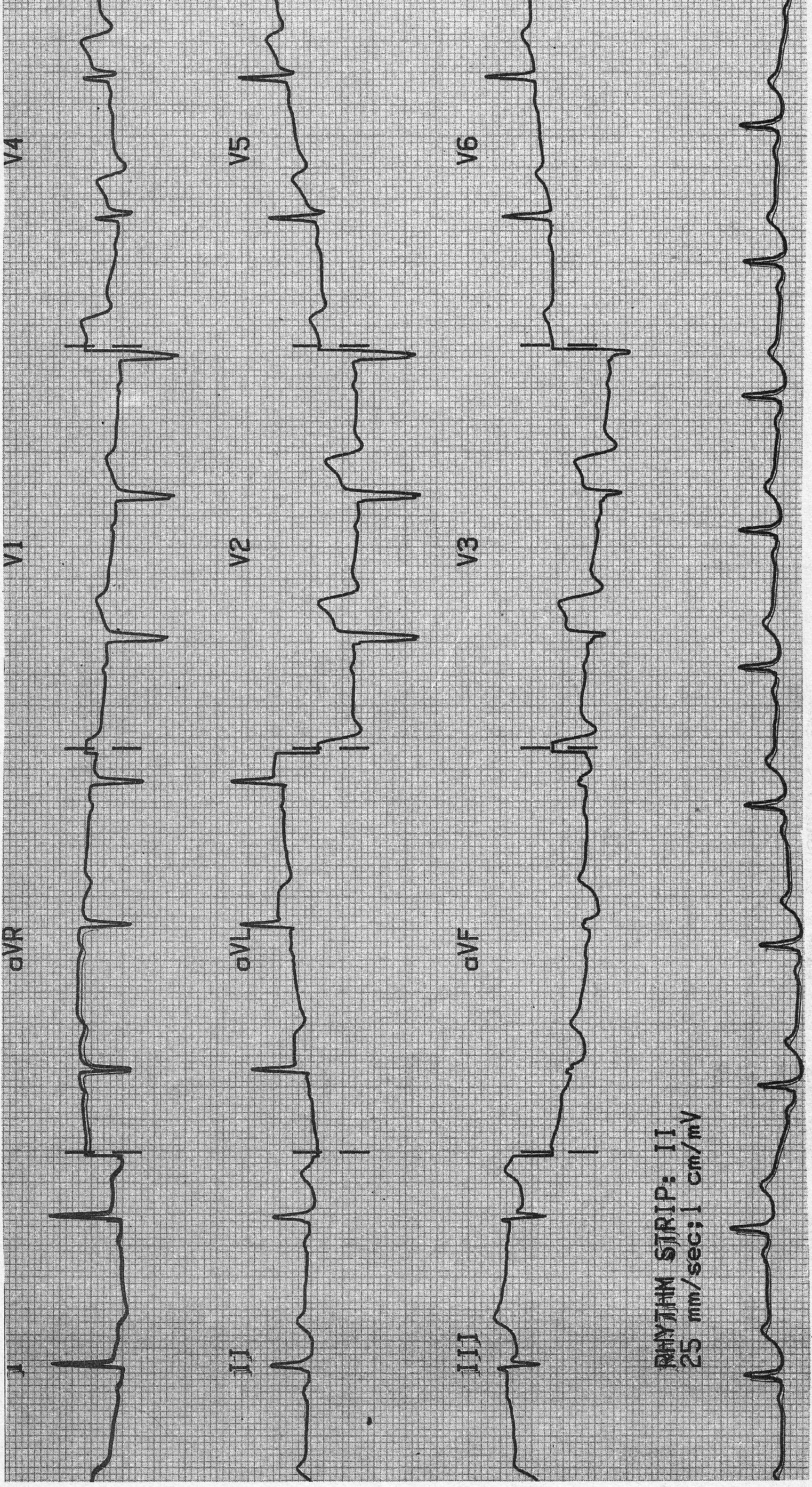 Задача №6.Больной Р., 72 лет, поступил с жалобами на боли в суставах верхних и нижних конечностей, с ограничением движений в них; периодические колющие боли в области сердца, одышку при ходьбе.Из анамнеза: впервые боли в суставах появились 30 лет назад во время службы в армии в Молдавии. Заболевание началось с болей в первом плюсневом суставе левой стопы. Был диагностирован реактивный артрит. Лечился в военном госпитале. Позже стал отмечать, приступы сильных болей в плюснефаланговых суставах, как правило, в ночное время. Боли постепенно проходили в течение 1-2 недель. Затем, присоединились припухлость и дефигурация межфаланговых, голеностопных и коленных суставов.  При осмотре: межфаланговые, голеностопные и коленные суставы деформированы, движение в них ограничено. Пальпируются плотные узлы размером 2*2 см в области коленных, локтевых суставов. Из некоторых узлов выделяется белая, крошковидная масса.При аускультации  в легких дыхание везикулярное, хрипов нет. ЧД 18 в минуту. Границы сердца смещены влево на + от срединно-ключичной линии. Тоны сердца тихие, ритм правильный, выслушивается систолический шум над аортой. Пульс 74 в минуту. АД 140 и  рт. ст. Печень и селезенка не увеличены. Общий анализ крови:  Эр.- 3,8*1012/л; Hb-110г/л; Le.-7,1*109/л, лейкоформула: п/я-6%, с/я-62%, л-20%, м-14%; Tr.-180*106/л. СОЭ-20 мм/час.Общий анализ мочи: цвет-с/ж, прозрачная, уд. Вес- 1,010, белок – 0,033,сахар – отрицательный,  Le. 6-8 в п/зр., Эр.6-8 в п/зр., ураты в большом количестве.Биохимический анализ крови: билирубин – 10,5 мкмоль/л, холестерин – 4,6 мкмоль/л, мочевина – 8,1 ммоль/л, мочевая кислота – 590 мкмоль/л (норма-200-420 мкмоль/л), СРБ – положительный(+).По УЗИ почек: визуализируется 2 конкремента в правой почке.R-графия прилагается.ЭКГ прилагается.Вопросы:Поставьте диагноз.Напишите лист назначений.Дайте заключение по ЭКГ.Опишите прилагаемую рентгенограмму. Дайте заключение.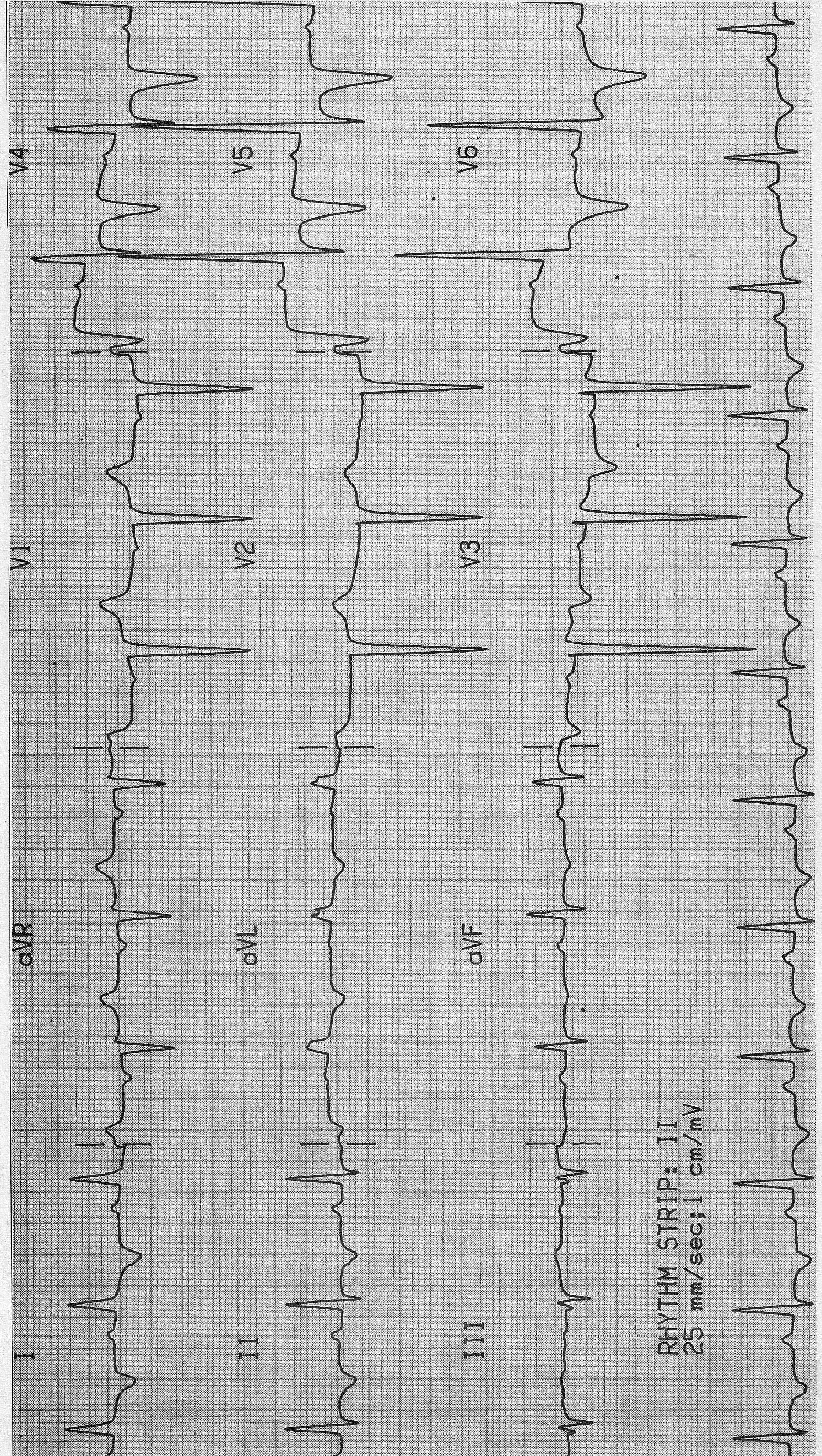 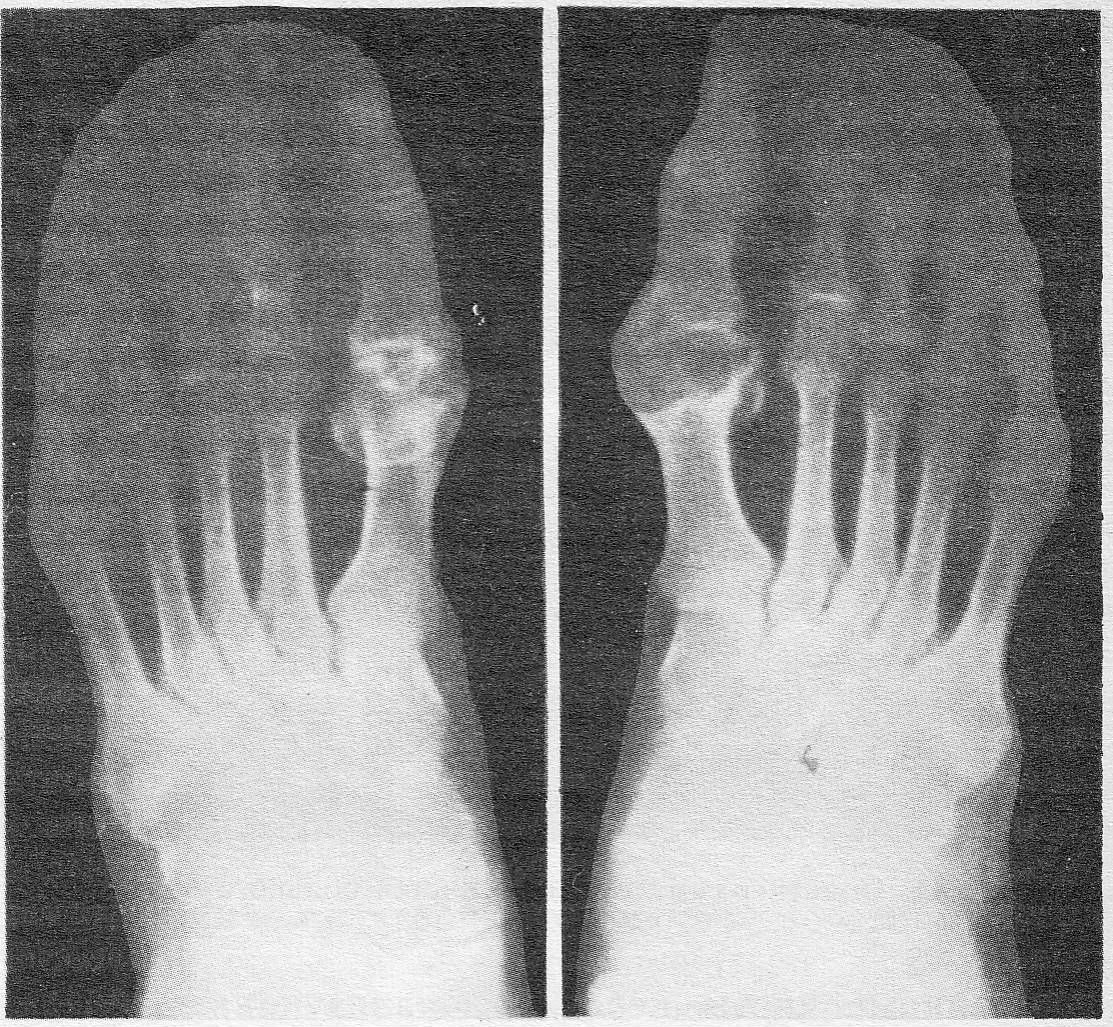 Задача №7.Больной И., 74 лет, поступил на лечение с жалобами на периодические колющие  боли в области сердца, возникающие при ходьбе на расстояние 500-, снимающиеся приемом нитроглицерина, одышку при ходьбе, головокружение, плохой аппетит, общую слабость.При осмотре: кожа бледная, с желтушным оттенком. Периферические лимфатические узлы не увеличены. При аускультации в легких везикулярное дыхание, ослабленное в нижних отделах. Хрипов нет. ЧД 18 в минуту. Тоны сердца тихие, ритм неправильный. Выслушивается систолический шум над аортой и сонных артериях. ЧСС 75 в минуту. АД 150 и  рт. ст. Язык влажный, обложен белым налетом.Живот при пальпации мягкий, безболезненный. Печень при пальпации выступает из – под края реберной дуги на +. Отеков нет. Общий анализ крови:  Эр.-2,1*1012/л; Hb-78г/л; цветовой показатель- 1,1. Le.-3,1*109/л, лейкоформула: п/я-2%, с/я-75%, л-20%, м-2%; Tr.-100*106/л. СОЭ-15 мм/час.  Ретикулоциты-0,1%. Отмечается макроцитоз.Общий анализ мочи: цвет-с/ж, прозрачная, уд.вес-1,009, белок- отрицательный, сахар – отрицательный,  Le. 6-8 в п/зр., Эр.1-2 в п/зр.Биохимический анализ крови: билирубин – 27,5 мкмоль/л, непрямой-20, прямой-7, тимоловая проба - 12 ЕД, сулемовая-1,8 мл.По УЗИ органов брюшной полости: признаки хронического холецистита. Гепатомегалия.ЭГДС – атрофический гастрит антрального отдела.Колоноскопия – признаки хронического колита.R – графия органов грудной клетки: легочные поля без инфильтративных и очаговых теней.Стернальная пункция – в пунктатах костного мозга отмечается гиперплазия эритроцитарного ростка. Большое количество мегалобластов.ЭКГ прилагается.Вопросы:Поставьте диагноз.Напишите лист назначений.Наметьте программу дифференциального поиска.Опишите ЭКГ.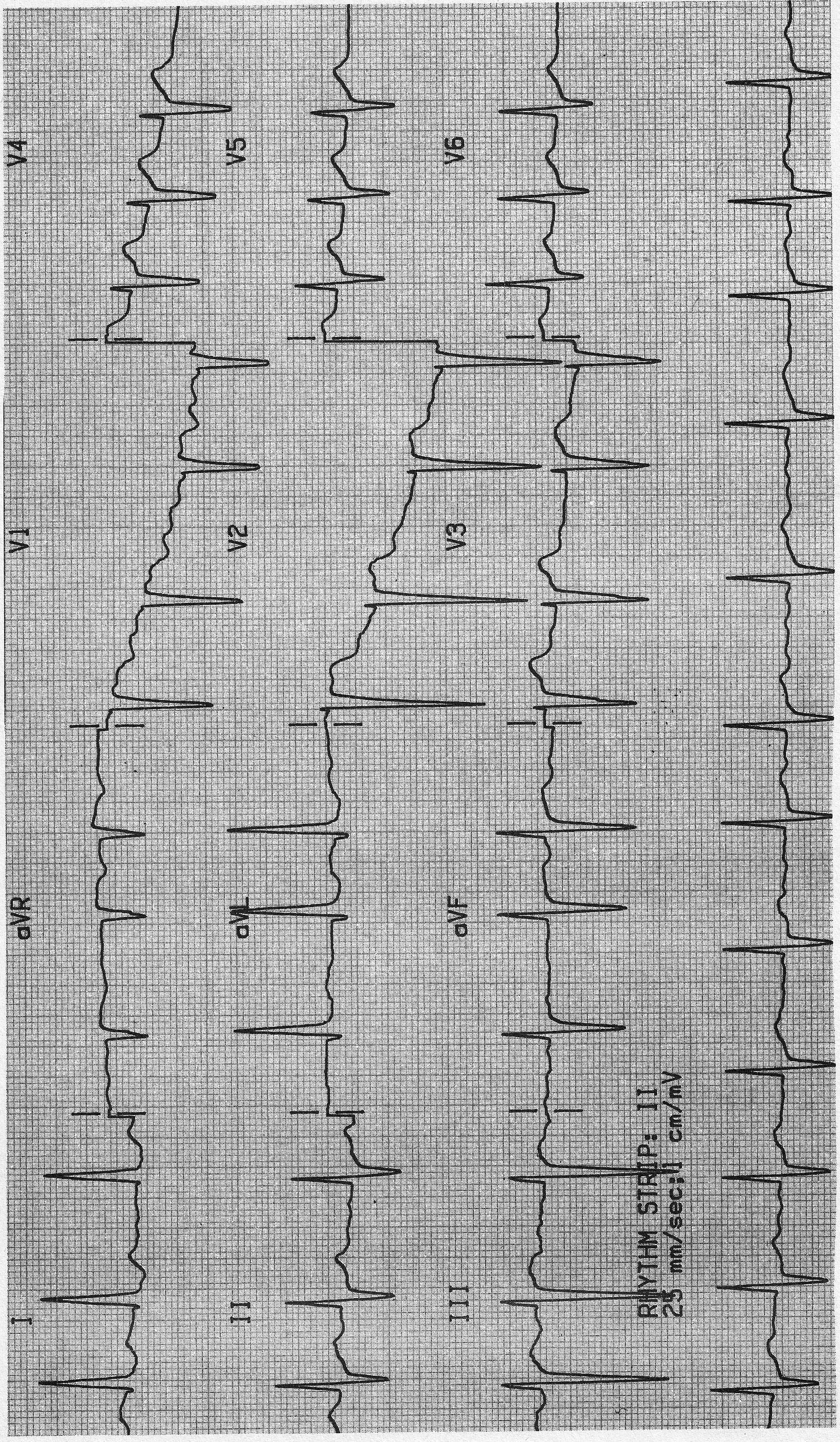 Задача  №8.Больной Г., 76 лет поступил с жалобами на выраженную общую слабость, одышку при умеренной физической нагрузке, потливость, плохой аппетит, тупые ноющие боли в левом подреберье, иногда колющие боли в сердце, походящие самостоятельно.Проживает в сельской местности. Ранее считал себя здоровым. Появляющиеся иногда неприятные ощущения в области сердца, общую слабость, быструю утомляемость связывал с возрастом. За медицинской помощью не обращался.По путевке поступил на плановое обследование.При обследовании: кожа бледная. При пальпации шейные лимфатические узлы безболезненные, мягкой консистенции, размеры 1,0*1,0 см, не спаянные между собой, подвижные. В левой подмышечной области определяется увеличенный лимфатический узел, размером 2,0*2,0 см, безболезненный, подвижный.При аускультации в легких везикулярное дыхание, ослабленное в нижних отделах. Хрипов нет. ЧД 18 в минуту. Тоны сердца тихие, ритм неправильный. Выслушивается систолический шум над аортой и сонных артериях. ЧСС 100 в минуту. АД 150 и  рт. ст. Язык влажный, обложен белым налетом.Живот при пальпации мягкий, безболезненный. Печень при пальпации выступает из–под края реберной дуги на +, край ее ровный, безболезненный. Селезенка выступает из–под края реберной дуги на +, край  ровный, безболезненный. Отеков нет. Общий анализ крови:  Эр.-2,3*1012/л; Hb.-76г/л; цветовой показатель- 1,1. Le.-20,1 *109/л: п/я-6%, с/я-6%, л-80%, м-5%; Tr.-150*106/л. СОЭ-15 мм/час.  Общий анализ мочи: цвет-с/ж, прозрачная, уд. Вес 1,009, белок - отрицательный, сахар – отрицательный,  Le. 2-4 в п/зр., Эр.1-2 в п/зр.Биохимический анализ крови: билирубин – 20,5 мкмоль/л, АЛАТ-15 U/e, АСАТ-18 U/e.По УЗИ органов брюшной полости: признаки хронического холецистита. Гепато - и спленомегалия.ЭГДС – атрофический гастрит.Колоноскопия – признаки хронического колита.R – графия органов грудной клетки прилагается.Вопросы:Поставьте диагноз.Напишите лист назначений.Какие исследования Вы рекомендовали провести больному дополнительно?Дайте заключение по ЭКГ.Опишите прилагаемую рентгенограмму.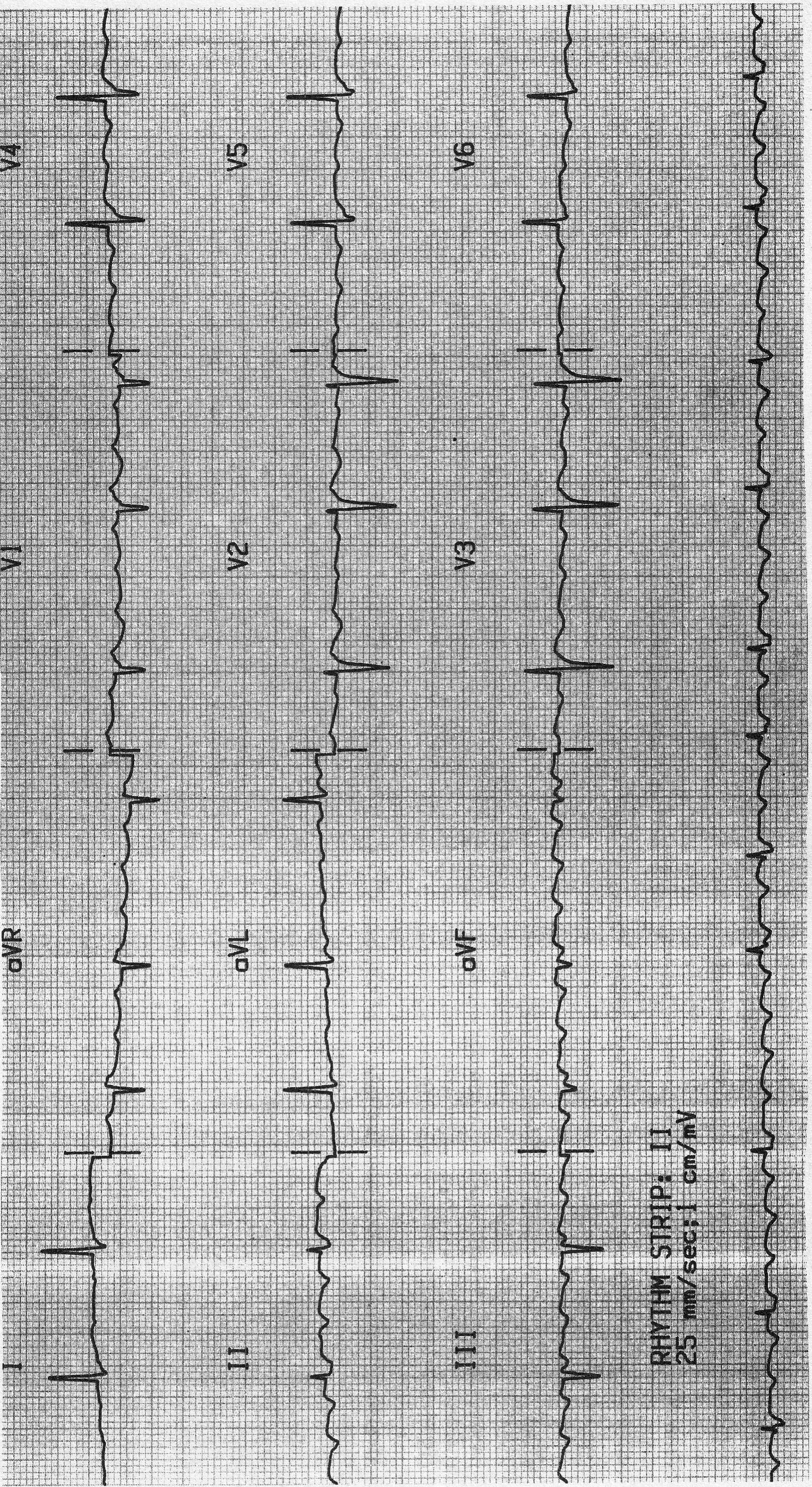 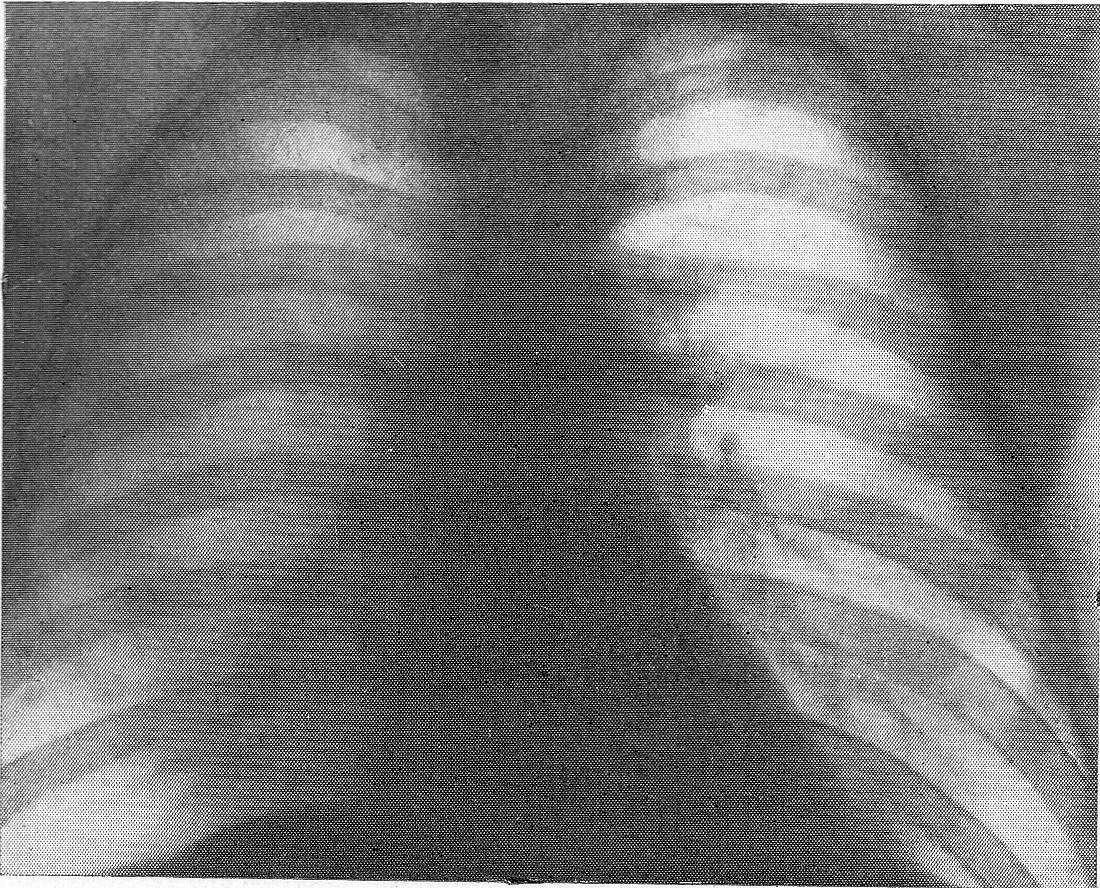 ЗАДАЧА № 9.Больной А.72 лет поступил в стационар с жалобами на кашель с гнойной мокротой, выраженную отдышку при физической нагрузке, отеки на лице и ногах, тупую боль в пояснице, снижение аппетита, вздутие живота, периодически возникающий понос, снижение физической активности, общую слабость. В 20-22летнем возрасте переболел туберкулезом легких с тех пор страдает хроническим гнойным бронхитом, много лет курит, в последние 5 лет обнаруживает белок в моче. В текущем году стал отмечать резкое ухудшение состояния: появились отеки на лице и нижних конечностях, уменьшение количества выделяемой мочи. В связи с обострением желчнокаменной болезни  проведена операция холецистэктомия. В связи с лихорадкой назначен гентамицин ( 80 мг каждые 8 часов) и цефалотин (2г каждые 6 часов). Через 10 дней отмечено повышение креатинина сыворотки до 0,3 ммоль/л, а в последующем до 0,6 ммоль/л. Суточное количество мочи 1200 мл.Объективно: общее состояние средней степени тяжести, кожные покровы бледные, сухие, одутловатость лица, отеки в области век, пояснице и на нижних конечностях. В легких перкуторной звук с коробочном оттенком, дыхание жесткое – единичные сухие, свистящие, жужжащие хрипы, больше в межлопаточной области, нижнезадних отделах влажные мелкопузырчатые хрипы. Число дыхательных движений 26 в минуту.  Левая граница сердца на  кнаружи от срединно-ключичной линии. Тоны сердца тихие, тихий систолический шум во всех точках аускультации, ритм правильный. Пульс 98 в минуту, удовлетворительного наполнения. АД 110 и  рт. ст. Живот мягкий, чувствительный в области послеоперационного рубца. Печень выступает на  из-под края реберной дуги, мягкая эластическая консистенция. Селезенка у края реберной дуги, плотноватой консистенции. Почки не пальпируются. Симптом Пастернацкого отрицательный с обеих сторон.Анализ крови: Эр.-3,5*1012/л; Hb-102г/л; цветовой показатель- 0,9. ретикулоциты -0,4%, Le.-6,0*109/л: лейкограмма без особенностей. СОЭ-35 мм/час. Общий белок-56г/л, альбуминов-30%, холестерин-10ммоль/л, сахар 8,6ммоль/л, калий-7,8ммоль/л.Общий анализ мочи: цвет-с/ж, прозрачная, кислая, уд. вес 1,008, белок – 4,4г/л, Le. 10-12 в п/зр., Эр.3-4 в п/зр. Цилиндры гиалиновые, зернистые 1-3 в п/з.Проба по Зимницкому: плотность мочи в течение  суток 1,005-1,008.На УЗИ: размеры почек нормальные.ЭКГ прилагается.Вопросы:Сформулируйте предварительный диагноз.Какая причина острой почечной недостаточности у данного пациента?Наметьте программу дифференциального поиска.Дайте заключение по ЭКГ.Опишите рентгенограмму.Назначьте лечение.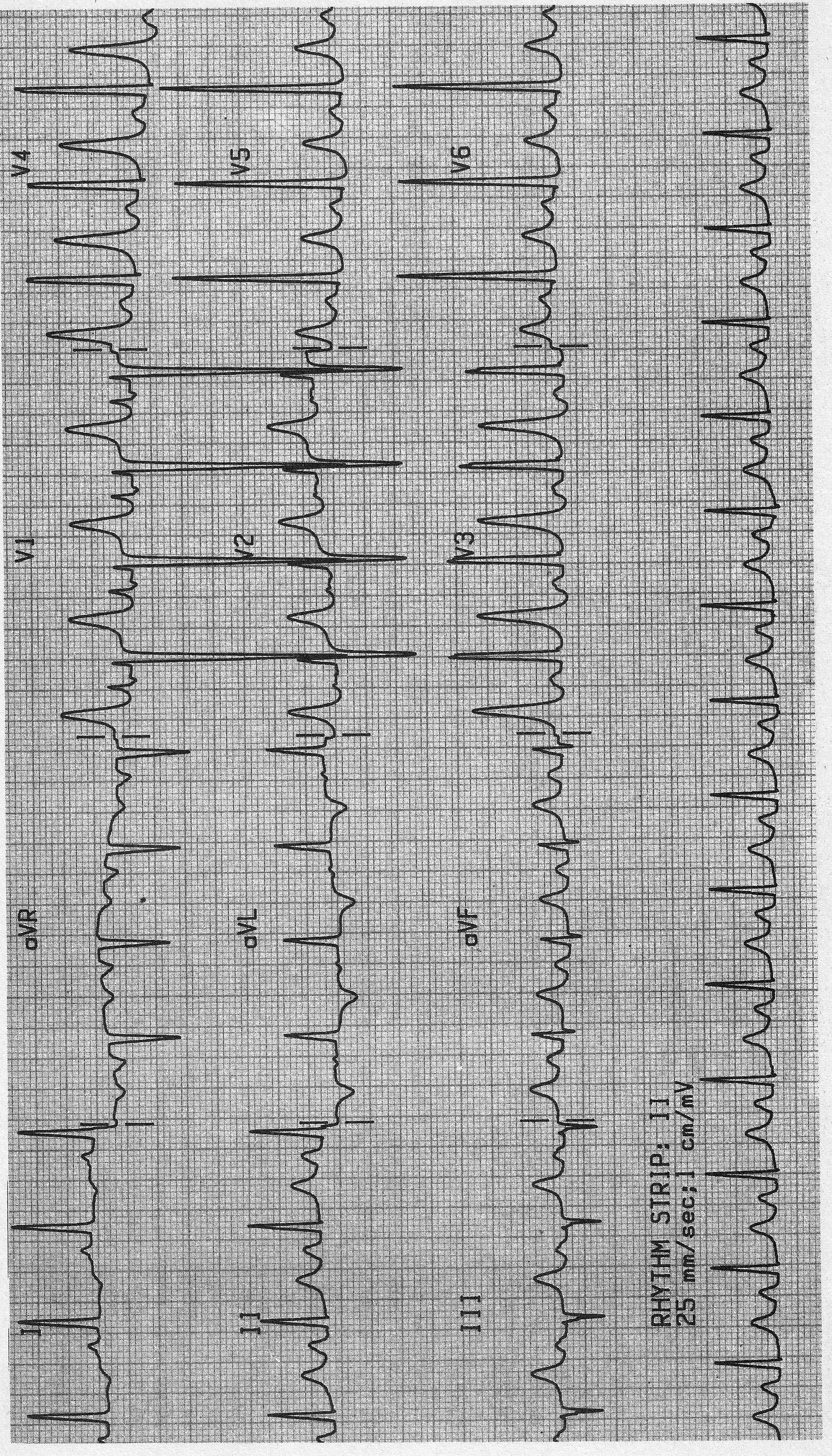 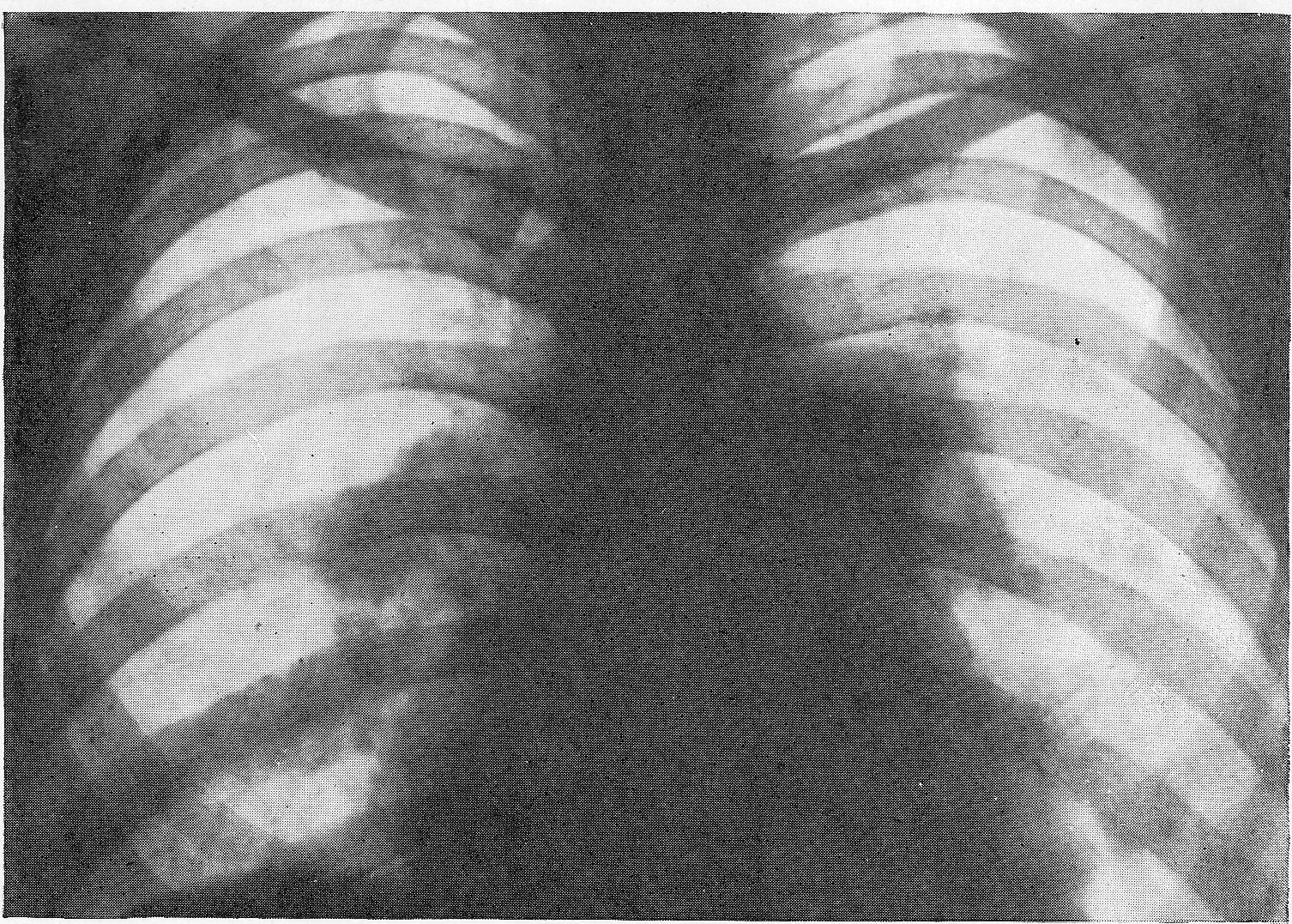 Задача № 10.Женщина 61 года, предъявляет жалобы на постоянные боли в пояснично– крестцовом отделе позвоночника, в области тазобедренных суставов, больше справа, чувство тяжести между лопатками, необходимость отдыха в течение дня  в положение лежа. Боли усиливаются при физической нагрузке, при перемене погоды. Из анамнеза: боли беспокоят около 1-1,5 года. Эффект от приема аналгетиков, нестероидных противовоспалительных средств незначительный. Два года назад – перелом лучевой кости в типичном месте при падении с высоты собственного роста. В течение 10 лет страдает бронхиальной астмой, инфекционно – зависимой, стероиднозависимой, средней степени тяжести. При осмотре: рост , вес , определяется изменение осанки в виде сутулости, расстояние между нижними ребрами и гребнем подвздошной кости уменьшено, по бокам живота мелкие кожные складки, при пальпации позвоночника болезненность, особенно выраженная в поясничном отделе, напряжение длинных мышц спины.Анализ крови: Эр.-4,5*1012/л; HG-128г/л; Le.-5,1*109/л: э-1%, п/я – 3%, с/я- 66%, л-20%, м- 10%. СОЭ-11 мм/час. Биохимический анализ крови: общий белок-78г/л, фибриноген- 3г/л, СРБ отр., ревматоидный фактор - отр., кальций-2,25ммоль/л, фосфор-1,32 ммоль/л, щелочная фосфатаза -129 МЕ/л, кальций в суточной моче-138 мг.Рентгенография поясничного отдела позвоночника в двух проекциях: сглажен поясничный лордоз, снижена высота межпозвонковых дисков L2-L3, L3-L4, субхондральный склероз смежных поверхностей тел позвонков, умеренно выраженные краевые костные разрастания кпереди и латерально, повышение контрастности замыкательных пластинок тел позвонков (рамочная структура позвонков), на уровне L3-L4 отмечается увеличение вогнутости обеих опорных площадок («рыбий позвонок»).Денситометрия прилагается.Вопросы:Ваш предварительный диагноз?Какие другие факторы могли способствовать развитию заболевания?Какие дополнительные методы исследования могут подтвердить Ваш диагноз?Дайте заключение по ЭКГ.Сделайте заключение по рентгенограммам.Сделайте заключение по данным денситометрии.Оцените лабораторные показатели  у данной больной.Какие группы лекарственных препаратов можно использовать в данной ситуации?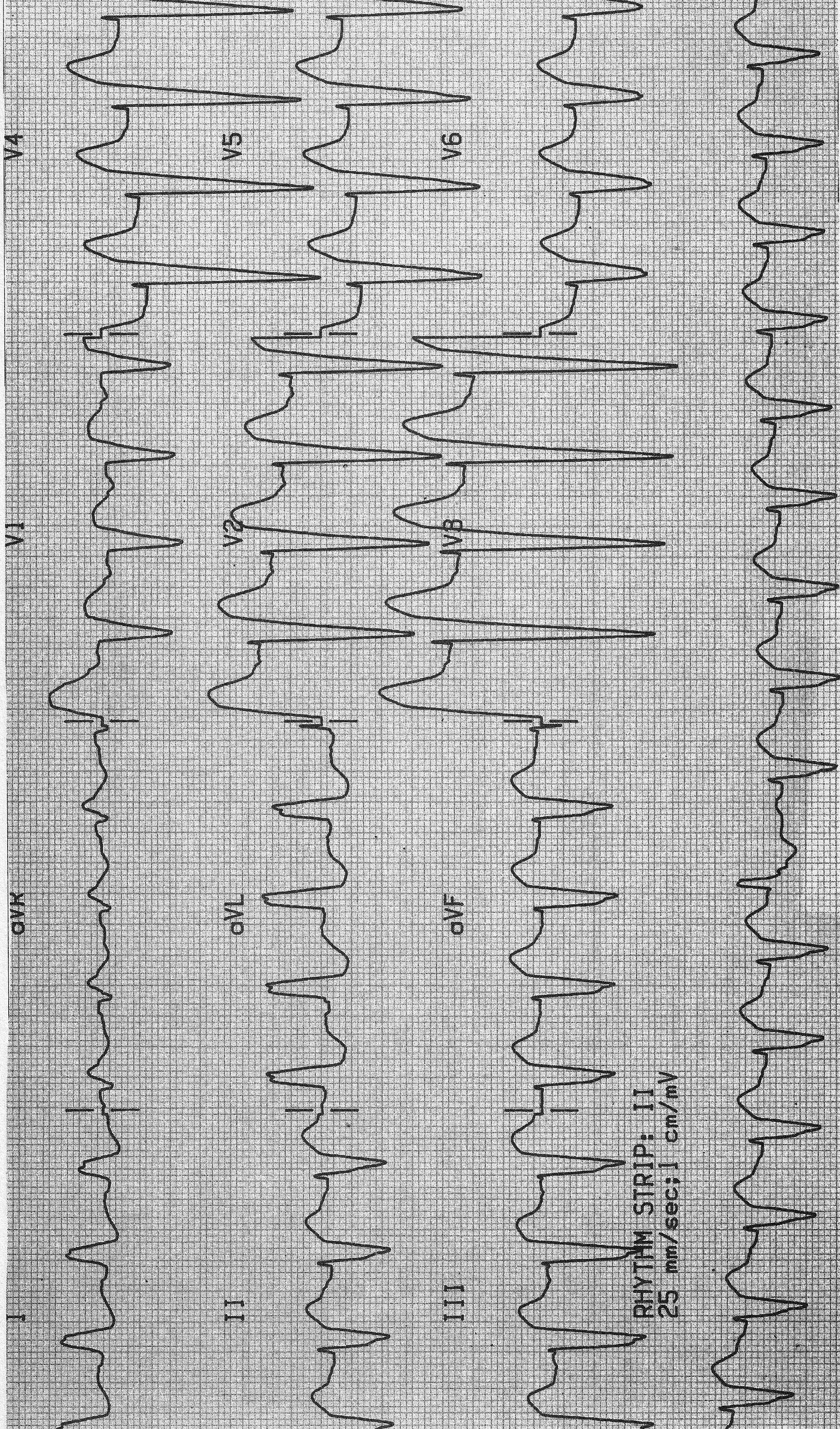 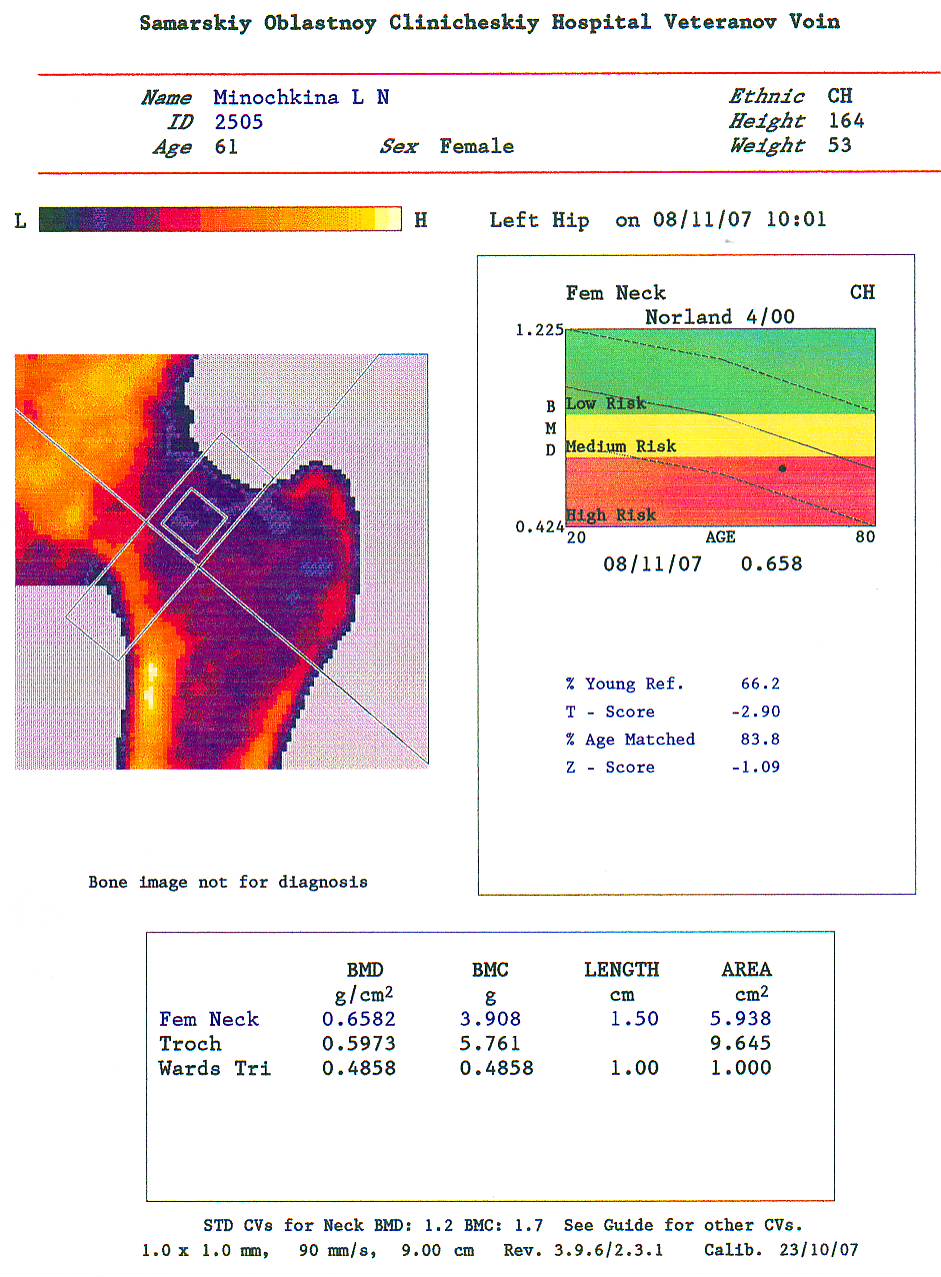 ЗАДАЧА 8Мужчина 81 год поступил в приемное отделение с жалобами усиливающуюся вялость и одышку. В течение 5 последних лет он ежедневно отхаркивал большое количество желтой мокроты. В последнее время объем мокроты значительно увеличился. Больной получал теофиллин в виде пролонгированно действующей лекарственной формы, преднизолон, фуросемид и метилдофу. В связи с тяжелой дыхательной недостаточностью больной был интубирован. Физикальное обследование. Температура 38,1 С; пульс 90 уд/мин; ЧД 20 /мин; АД 100/60 мм. рт. ст.; вес 45,9; рост . Легкие: экскурсия обеих половин грудной клетки одинакова, дыхание везикулярное с обеих сторон, других аускультативных феноменов нет, перкуторно легочный звук  над всеми полями. Сердце: патологии не выявлено. Нервная система: больной сонлив, но ориентирован, очаговой неврологической симптоматики нет. Кожные покровы: снижение тургора подкожной клетчатки, умеренный отек стоп. Конечности: цианоза или утолщения концевых фалангов пальцев нет.Лабораторные исследования. Число лейкоцитов 33х10 9/л; гематокрит 0,3; Na + 131 мэкв/л; Cl ¯ 89 мэкв/л ; HCO 3¯ 27 мэкв/л. Азот мочевины крови 9, 3 ммоль /л; креатинин 106 мкмоль /л; теофиллин 20,6 мкг/л. Газы артериальной крови ( при FiO2 0,50): pH 7,07; pCO2  рт. Ст.; pO2  рт.ст.; SaO2 77 %/. Вопрос: Какова этиология дыхательной недостаточности у больного?ЗАДАЧА 10Женщина 82 года доставлена из дома престарелых в приемное отделение  с одышкой и цианозом. В анамнезе ХОЗЛ, бронхоэктазы . артериальная гипертония и болезнь Альцгеймера. Больная получала альбутерол, теофиллин, преднизолон и галоперидол.Физикальное обследование. Температура 36,5С; пульс 100 уд/мин; ЧД 28 /мин; АД 90/56 мм. рт. ст.; Легкие: хрипы в нижних отделах обоих легких. Нервная сиситема: больная реагирует на речь.Лабораторные исследования. Число лейкоцитов 8,7х10 9/л; гематокрит 0,25; число тромбоцитов 365х10 9/л; альбумин 21г/л. Газы артериальной крови( дыхание чистым кислородом через маску с нереверсивным клапаном); pH 7,54; pCO2  рт. Ст.; pO2  рт.ст.; HCO 3¯ 44 мэкв/л; ВЕ 19,3 мэкв/л; SaO2 87 %. Окраска мокроты по Грамму: обнаружены грамотрицательные палочки. Рентгенограмма грудной клетки: инфильтраты в верхней левой , нижней левой и нижней правой долях легкихВопросы: Что является возможной причиной дыхательной недостаточности у больной? Какой должен быть эмпирический подход к диагностике и лечению?ЗАДАЧА 12Страдающий ожирением мужчина 61 год пришел к врачу с жалобами на нарушения сна, головные боли при пробуждении и сонливость в дневное время. Курильщик с 28-летним стажем, ранее был поставлен диагноз ХОЗЛ. Получает теофиллин, преднизолон, альбутерол и беклометазон через ингалятор-дозатор. Со слов жены во сне громко храпит, бывают периоды остановки дыхания. Однажды уснул во время управления автомобилем.Физикальное обследование. Температура 36,8С; пульс 75 уд/мин; ЧД 20 /мин; АД 130/80 мм. рт. ст.; Легкие: сухие хрипы  и свистящее дыхание при выдох с  обеих сторон. Конечности: умеренные отеки стоп.Лабораторные исследования.SaO2 (при дыхании комнатным воздухом) 94%.Предшествующие параметры функции внешнего дыхания: см. таблицу.	Исследование функции внешнего дыхания.ФЖЕЛ - форсированная жизненная емкость легких;ОФВ1 –объем форсированного выдоха за первую секунду;ОФВ3 - объем форсированного выдоха за первые 3 секунды;ОФВ1/ФЖЕЛ- индекс Тиффно;ПОС- пиковая объемная скорость;СОС 25-75- средняя объемная скорость середины выдохаВопросы: Какой диагноз наиболее вероятен? Какую терапевтическую тактику следует избрать, исходя из клинических данных?ЗАДАЧА 15Женщина 92 лет стала жаловаться на тяжелое затруднение дыхания спустя 20 мин после экстубации трахеи. За 4 дня до этого она была госпитализирована по поводу пневмонии и сердечной недостаточности, и ей потребовалась интубация и ИВЛ в связи с дыхательной недостаточностью. В анамнезе кислородозависимое ХОЗЛ, сердечная недостаточность и рецидивирующие пневмонии, потребовавшие ИВЛ четыре раза в течение последних 3 лет.Физикальное обследование. Температура 37,7С; пульс 94 уд/мин; ЧД 32 /мин, дыхание форсированное;  АД 122/70 мм. рт. ст.; Легкие: рассеянные сухие  хрипы и «музыкальные» хрипы высокого тона, прослушивающиеся над трахеей. Сердце: правильный ритм, тахикардии нет. Нервная система: больная беспокойна, очаговой неврологической симптоматики нет. Конечности: цианоз, утолщение концевых фалангов и отеки отсутствуют. Лабораторные исследования. Число лейкоцитов 15х10 9/л; гематокрит 0,31; число тромбоцитов 336х10 9/л; Na + 139 мэкв/л; K+ 5,1 мэкв/л; CI¯94 мэкв/л; HCO 3¯ 24 мэкв/л; мочевина крови 9,7 ммоль/л; креатинин115 мкмоль/л; Газы артериальной крови (дыхание чистым кислородом через маску с нереверсивным клапаном); pH 7,62; pCO2  рт. Ст.; pO2 254; SaO2 99 %. Рентгенограмма грудной клетки при поступлении в отделение интенсивной терапии: инфильтрат левой  нижней доли.Вопрос: Какова причина дыхательной недостаточности у данной больной?ЗАДАЧА 17Женщина 75 лет с сердечной недостаточностью, хронической и почечной недостаточностью. Пептической язвой и кровотечением из верхних отделов желудочно-кишечного тракта в анамнезе была доставлена в приемное отделение в связи с внезапно возникшей 2 часа назад одышкой.Физикальное обследование. Температура 37,6С; пульс 136уд/мин; ЧД 38/мин;  АД 103/68 мм. рт. ст.; Легкие: мелкопузырчатые влажные хрипы в нижних отделах обоих легких, свистящего дыхания нет. Сердце: тахикардия. Живот: мягкий, безболезненные при пальпации, без объемных образований,  печень и селезенка не увеличены, анализ кала на скрытую кровь отрицательный. Нижние конечности: выраженные отеки  стоп, при пальпации уплотненных тяжей не обнаружено, симптом Хомана отрицательный. Нервная система: сознание ясное,  больная ориентирована. Лабораторные исследования. Азот мочевины крови 11,4 ммоль/л; креатинин 309 мкмоль/л. Протромбиновое время 13.4с, частичное тромбопластиновое время 23,6 с. Газы артериальной крови (дыхание чистым кислородом через маску с нереверсивным клапаном); pH 7,33; pCO2  рт. Ст.; pO2  рт. Ст.; HCO 3¯ 27 мэкв/л; SaO2 71 %. Рентгенограмма грудной клетки: выпот в обеих плевральных полостях.Вопрос: Какой диагноз наиболее вероятен? Какие диагностические исследования показаны?ЗАДАЧА 21У мужчины 61 год, которому проводили ИВЛ после правосторонней торакотомии и верней лобэктомии справа. Был отмечен сохраняющийся низкий объем на выдохе. Больной был госпитализирован для хирургического лечения после эпизода кровохарканья. Обусловленного аспергилломой, развившейся в месте старой излеченной туберкулезной каверны.Физикальное обследование. Температура 36,4С; пульс 88 уд/мин; ЧД 16/мин;  АД 110/70 мм. рт. ст.; Легкие: хрипы с обеих сторон с ослабленным дыханием над правой верхней долей. Сердце: ритм правильный, шумов нет. Живот: мягкий, безболезненные при пальпации, без объемных образований,  печень и селезенка не увеличены. Нервная система: сознание ясное,  больной ориентирован, очаговой симптоматики нет. Рентгенограмма грудной клетки прилагаетсяЛабораторные исследования. Число лейкоцитов 23,7х10 9/л; гематокрит 0,29; число тромбоцитов 230х10 9/л; лактатдегидрогеназа 1388 МЕ/л; альбумин 21 г/л.  Газы артериальной крови ( ИВЛ аппаратом Servo    со следующими параметрами: вентиляция с управляемым давлением  вод.ст.; f = 20\мин, FiO2 =0,50, ПДКВ  вод.ст): pH 7,42; pCO2  рт. Ст.; pO2  рт. ст; HCO 3¯ 22 мэкв/л;  SaO2 98 %.  Вопрос: Какова наиболее вероятная причина сохраняющегося низкого дыхательного объема на выдохе? Какие стратегии ИВЛ можно использовать для улучшения состояния больного?ЗАДАЧА 25Мужчина 68 лет с ХОЗЛ, осложненным cor pulmonale, обратился к врачу с жалобами на прогрессирующую одышку. Он мог пройти  без затруднения до того, как 3 недели назад у него развилась одышка в покое. Проводимое лечение: теофиллин, фуросемид, длительная кислородотерапия через носовые канюли (2л\ мин), альбутерол и триамсинолон через ингалятор - дозатор.Физикальное обследование. Температура 37,4 С; пульс 92 уд/мин; ЧД 26 /мин, дыхание с заметным участием вспомогательных мышц; АД 150/85 мм. рт. ст.; Легкие: в нижних отделах прослушиваются ослабленное дыхание и хрипы. Кровообращение: сердечный ритм правильный. Выявляется набухание шейных вен. В проекции правого желудочка выслушивается протодиастолический ритм галопа. Живот: мягкий, безболезненные при пальпации, без объемных образований,  печень и селезенка не увеличены. Нервная система: сознание ясное,  больной ориентирован, очаговой симптоматики нет. Конечности: выраженный отек стоп.Лабораторные исследования. Число лейкоцитов 12,2х10 9/л; гематокрит 0,58; К+ 3,5 мэкв/л; Cl ¯ 90 мэкв/л; HCO 3¯ 31 мэкв/л. Газы артериальной крови ( при ингаляции через носовые канюли кислорода со скоростью 2л/мин); pH 7,34; pCO2  рт. Ст.; pO2  рт. ст; SaO2 77 %. Рентгенограмма грудной клетки: повышение прозрачности легочной ткани, сглаживание правого реберно –диафрагмального угла и уплощение куполов диафрагмы.Вопрос: Какой наиболее вероятный диагноз? Какова роль неинвазивной вентиляции легких у данного больного?До бронходилататоровДо бронходилататоровПосле бронходилататоровПосле бронходилататоровАбсолютные значения% от нормыАбсолютные значения% от нормыФЖЕЛОФВ1ОФВ3ОФВ1/ФЖЕЛОФВ3/ФЖЕЛПОССОС 25-7549,2%
78,5%2,51 л/сек0,41 л/ сек4125,834,862,98529,211,554,0%83,4%3,68 л/ сек0,72 л/ сек5040,853,469,190,442,820,3